	新北市立中平國中110學年度第2學期週五英語背誦實施辦法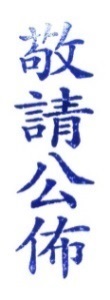 進度訂定：感謝施慧萍老師、官美惠老師協助訂出7、8年級之進度。抽背方式：從第三週起，每週五早上，教學組抽出三個座號，當週若遇到段考則暫停一次。被抽中的同學利用當天下課找英文老師聽背誦，背完後抽背單請老師簽名，                        並在當天放學前交至教務處英語抽背專用盒（置於該處室電視下方的壓克力班級盒）。週五未背好的同學，應盡早完成補背。隔週二會清查未補背的同學。週五放學前繳交抽背單可參加抽獎，週五抽背連同週一補背均完成的班級可以敘獎。本學期兩次週五朝會舉辦擴大抽背活動，當場會抽同學上台背誦給全校聽（3/4、4/8、5/6、6/10）。老師襄助：請各班英文老師協助督導抽背，鼓勵同學週五前預先背誦。學藝股長：抽背當天需到教務處拿「英語抽背單」發給抽背同學，並告訴全班抽中的三個座號，寫在黑板上提醒需抽背的同學，請他們帶單子盡速找英文老師背誦。遇到無此座號時，請學藝協助填寫，一樣要交回教務處。依本校「英語背誦實施辦法」，若班上每週抽背的同學皆能在當週五背誦（下周一補背）完成，期末全班記嘉獎一支。抽獎時間：每次段考抽1次，每次抽出10人，於段考第二天中午用餐時間抽出獲獎同學。    111.02　教務處教學組週次/日期週次/日期頁次七年級頁次頁次頁次八年級32/25P.5L1- Dialogue (Do you like…~… after school every day.)P.2P.2P.2L1- Dialogue (What’s …~…a great idea.)2月25日起開始抽背，本表由學藝宣布後張貼，請老師存查。43/4P.63/4七年級朝會抽背L1- Dialogue(How tall …~You can say that again!)P.3P.3P.33/4八年級朝會抽背 L1- Dialogue (May I take …~…than we do.)2月25日起開始抽背，本表由學藝宣布後張貼，請老師存查。53/11P.16L1- Reading (There are… ~everyone likes them.)P.13P.13P.13L1- Reading (By doing so,…~…for the earth.)2月25日起開始抽背，本表由學藝宣布後張貼，請老師存查。63/18P.26L2- Dialogue (I’m always…~To the library.)P.23P.23P.23L2- Dialogue (I want …~…That’s true.)2月25日起開始抽背，本表由學藝宣布後張貼，請老師存查。73/25適逢3/29-3/30第一次段考，七、八年級3/25抽背暫停1次適逢3/29-3/30第一次段考，七、八年級3/25抽背暫停1次適逢3/29-3/30第一次段考，七、八年級3/25抽背暫停1次適逢3/29-3/30第一次段考，七、八年級3/25抽背暫停1次適逢3/29-3/30第一次段考，七、八年級3/25抽背暫停1次適逢3/29-3/30第一次段考，七、八年級3/25抽背暫停1次2月25日起開始抽背，本表由學藝宣布後張貼，請老師存查。84/1P.33L2- Reading (I’m Dr. Jekyll.~and people love me.)P.31P.31P.31L2- Reading (Suddenly,…~…the fisherman said.)2月25日起開始抽背，本表由學藝宣布後張貼，請老師存查。94/8P.494/8七年級朝會抽背L3- Dialogue ( Jamie, look.~…Terrace at Night.)P.42P.42P.424/8八年級朝會抽背L3- Dialogue(Mr. Jones…~…thin and weak.)2月25日起開始抽背，本表由學藝宣布後張貼，請老師存查。104/15P.50L3- Dialogue ( Good afternoon.~ Orange juice, please.)P.44P.44L3- Dialogue (Rio,…~…for that.)L3- Dialogue (Rio,…~…for that.)2月25日起開始抽背，本表由學藝宣布後張貼，請老師存查。114/22P.58L3- Reading ( Café Terrace … ~ …drinks at the coffee shop.)P.56  L3- Reading (This story…~…make a change.)  L3- Reading (This story…~…make a change.)  L3- Reading (This story…~…make a change.)2月25日起開始抽背，本表由學藝宣布後張貼，請老師存查。124/29P.67L4- Dialogue ( I don't have enough plates. ~ Yes.)P.65  L4- Dialogue (It’s so dark.…~… that scared.)  L4- Dialogue (It’s so dark.…~… that scared.)  L4- Dialogue (It’s so dark.…~… that scared.)2月25日起開始抽背，本表由學藝宣布後張貼，請老師存查。135/6P.685/6七年級朝會抽背L4- Dialogue ( Yuki, I need …~ Here it is.)P.745/6八年級朝會抽背L4- Reading (In an earthquake …~…rescue dogs.)5/6八年級朝會抽背L4- Reading (In an earthquake …~…rescue dogs.)5/6八年級朝會抽背L4- Reading (In an earthquake …~…rescue dogs.)2月25日起開始抽背，本表由學藝宣布後張貼，請老師存查。14  5/13適逢5/12-5/13第二次段考，七、八年級5/13抽背暫停1次適逢5/12-5/13第二次段考，七、八年級5/13抽背暫停1次適逢5/12-5/13第二次段考，七、八年級5/13抽背暫停1次適逢5/12-5/13第二次段考，七、八年級5/13抽背暫停1次適逢5/12-5/13第二次段考，七、八年級5/13抽背暫停1次適逢5/12-5/13第二次段考，七、八年級5/13抽背暫停1次2月25日起開始抽背，本表由學藝宣布後張貼，請老師存查。155/20P.86L4- Fill in the blanks. (根據句意，填入適當的代名詞的對話) 請背以下6句(Clerk: Please take a look…some blue ones over there.)P.86P.86P.86L5- Dialogue (All of …~…get well soon.)2月25日起開始抽背，本表由學藝宣布後張貼，請老師存查。165/27P.91L5- Dialogue ( Jamie, where were …~ … wasn't so nice.)P.95P.95P.95L5- Reading (When we catch,…~…sore throats.)2月25日起開始抽背，本表由學藝宣布後張貼，請老師存查。176/10P.926/10七年級朝會抽背L5- Dialogue ( What did you …~ … are all dead.)P.104P.1046/10八年級朝會抽背L6- Dialogue (Come on ,…~…I’m good now.)6/10八年級朝會抽背L6- Dialogue (Come on ,…~…I’m good now.)2月25日起開始抽背，本表由學藝宣布後張貼，請老師存查。